RIVANNA RIVER STEWARD REPORTRiver Steward Names: Justin Altice and Dan Triman   Date:  8-20-14Starting Location and Time:  Crofton (9:30 AM)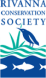 Ending Location and Time:  Palmyra (4:00 PM) Weather:  Overcast, Breezy   Recent Precipitation: Not much rain recentlyWater Flow: Slow   Water Color: Mostly Clear   Water Odor:  NoneWater Temp. : 26 deg C     Air Temp. : 85 deg FDO: 2 ppm       		PH: 8  		Turbidity: 40 JTUUSGS Water Gauge Reading: Palmyra 2.61 ft.Physical Location Characteristics: Palmyra Boat Launch Location Tested: Near boat ramp  ---------------------------------------------------------------------------------Land Use:Wildlife Sightings and Plant Life:People Interactions:Litter and Pollution:Overall Summary: Actions Needed – level of priority (1 highest/5 lowest): 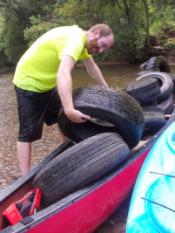 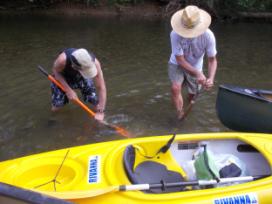 Figure : Chris and John working to remove a buried tire.         						             Figure : Justin putting a tire in one of the canoes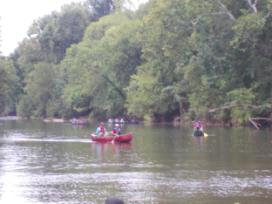 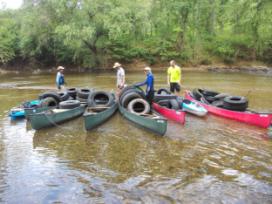 Figure : Dave, Chris, Pat, and Justin with the tires	       Figure : Camp Friendship canoe group                                                                        loaded in the boats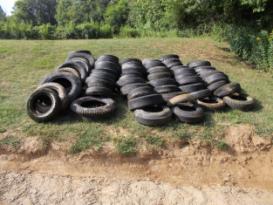 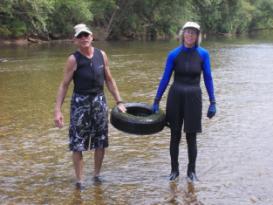  Figure : John and Pat removing a tire                                          Figure : The 60 tires we removed from the river Mostly open space and wooded areas, with some farms and residential. Turtles, long nose gar and other fish, frogs, geese, 1 deer drinking in the river, 1 bald eagle and several other smaller birds, 2 copperhead snakes and 1 water snake. We spoke with a canoe group of about 20 people from Camp Friendship, as well as a few people at the Palmyra boat launch. Only a few scattered pieces of trash were found (bottles and cans mostly). We were focused on removing tires from the river on this paddle, and managed to remove a total of 60 tires today.  The water level was very low and paddling was a little slow today. We went out with 4 volunteers (Dave, Pat, Chris, and John) to remove buried tires. We managed to get 60 tires out of the water, which we towed behind us in canoes, and will be taken to a recycling facility later in the week.  There are still a good amount of tires to remove from Camp Friendship to Palmyra.  Remove the rest of the tires in the water near Palmyra (4) 